 Storstrøm Spejderne 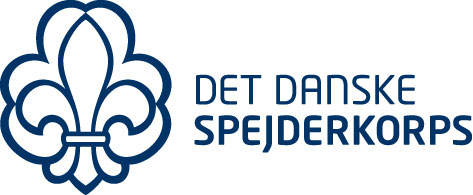      Udviklingsplan 2021Alle hos Storstrøm Spejderne skal mærke at det er sjovt at være spejder Derfor vil vi arbejde for at ….Vores spejdere bliver udfordret på hvad de kan og hvad de tør når de er til spejder-Vi støtter vores spejdere i Learning by doing hver gang det er muligt-  Vi anvender børn leder børn hver gang det er muligt-Vores spejdere selv er med til at bestemme hvad der sker til spejder-så vi får Modige børn og UngeVi bruger naturen aktivt hver gang vi er til spejder-Vi vil lege kanosikkerhedsreglerne ind i spejderne, ved at sejle og kæntre kanoerne i svømmehallen i foråret i ulige år.Vi inviterer alle afdelinger med til de årlige divisionsarrangementer.Vi tilbyder alle afdelinger at komme på sommerlejr.-Så vi kan understøtte spejdernes Vildskab i naturenVi gør vores fantastiske natur synlig for spejderne når det er muligt-Gruppen er med til at holde Nr. Vedby fritidsområde ren og pæn til glæde for natur og gæster-Vores spejdere skal løbende opleve at de selv kan gøre en forskel for at passe på jorden                     -Så vi lærer spejderne om Bæredygtighed i BørnehøjdeInvitere to nye ledere ind i vores fællesskab-Alle ledere har i løbet af året snakket med GL om relevante emner for den enkelte leder.Alle ledere har i løbet af året deltaget i et kursus, arrangement eller korpsets onlinekurser der udvikler vores lederevnerAlle ledere skal hver gang have positive oplevelser med hjem fra spejderAlle ledere vil, i løbet af året, arbejde med hvad der er vores fællesskab i ledergruppen.Så Flere ledere oplever det fede og udviklende ved at være spejderleder hos Storstrøm Spejderne(Revideret udgave 20.2. 2024)